
Администрация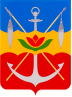 города ВолгодонскаОтдел контроля в сфере закупок                              Ленина ул., д. 95,г. Волгодонск, Ростовская область,Российская Федерация, 347370тел: (8639) 22-44-67             21.10.2014 г. №  03/3.7-42        На №_______от______________ПРЕДПИСАНИЕ № 03/3.7-42ОБ УСТРАНЕНИИ ВЫЯВЛЕННЫХ НАРУШЕНИЙг. Волгодонск                                                                              «21» октября 2014 г.В соответствии со ст. 99 Федерального закона от 05.04.2013 № 44-ФЗ     «О контрактной системе в сфере закупок товаров, работ, услуг для обеспечения  государственных  и  муниципальных нужд» (далее по тексту - Закон 44-ФЗ), постановлением Администрации города Волгодонска от 02.07.2014 г. № 2188 «Об утверждении Положения по осуществлению контроля в сфере закупок», распоряжением Администрации города Волгодонска о проведении плановой проверки от 19.09.2014 № 239, Рабочей группой отдела контроля в сфере закупок в составе:Руководитель Рабочей группы – Гладченко Светлана Юрьевна, начальник отдела контроля в сфере закупок.Члены Рабочей группы:Бирюкова Светлана Эдуардовна – старший инспектор отдела контроля в сфере закупок.Якушкина Оксана Ивановна – старший инспектор отдела контроля в сфере закупок. Проведена плановая проверка соблюдения законодательства Российской Федерации и иных нормативных правовых актов о контрактной системе в сфере закупок товаров, работ, услуг для обеспечения государственных и  муниципальных нужд Управления здравоохранения г. Волгодонска. В   результате      проведения    плановой проверки   выявлены    нарушения:1. Пункта 8 Приложения №2 Приказа Минэкономразвития России и Федерального казначейства от 27 декабря 2011 г. № 761/20н «Об утверждении порядка размещения на официальном сайте планов-графиков размещения заказа на поставки товаров, выполнение работ, оказание услуг для нужд заказчиков и формы планов-графиков размещения заказа на поставки товаров, выполнение работ, оказание услуг для нужд заказчиков»; 2.  Пункта 10 Положения о  подготовке и размещении в единой информационной системе в сфере закупок отчета об исполнении государственного (муниципального) контракта и (или) о результатах отдельного этапа его исполнения, утвержденного постановлением Правительства РФ от 28 ноября 2013 г. №1093 «О порядке подготовки и размещения в единой информационной системе в сфере закупок отчета об исполнении государственного (муниципального) контракта и (или) о результатах отдельного этапа его исполнения;3. Пункта 12 Правил ведения реестра контрактов, заключенных заказчиками, утвержденных постановлением Правительства Российской Федерации от 28 ноября 2013 г. № 1084  «О порядке ведения реестра контрактов, заключенных заказчиками, и реестра контрактов, содержащего сведения, составляющие государственную тайну»;4. Части 2 статьи 34 Закона 44-ФЗ;5. Части 8 статьи 39 Закона 44-ФЗ;6.7. Части 10 статьи 94 Закона 44-ФЗ.Вышеуказанные  нарушения   отражены   в   акте  проведения  плановой проверки  21.10.2014г.  № 03/3.7-43.На основании изложенного Управлению здравоохранения г.Волгодонска предписывается:1. Внести изменения в Положение об аукционной  комиссии по определению поставщиков (подрядчиков, исполнителей) утвержденное приказом от 31.12.2013 г.  № 227:1.1. В пункте 5.13 исключить слова: «извещение лиц, принимающих участие в работе комиссии, о времени и месте проведения заседаний».   2. Разместить на официальном сайте Российской Федерации в информационно-телекоммуникационной сети «Интернет» документы: товарную накладную №А18898-2 от 23.06.2014 г, заключение по результатам экспертизы первого этапа исполнения контракта, которые в соответствии с частью 10 статьи 94 Закона 44-ФЗ прилагаются к отчету об исполнении первого этапа муниципального контракта № 2014.129091 от 16.06.2014г.3.  Прекратить нарушение части 2 статьи 34 Закона 44-ФЗ,  в условия муниципальных контрактов включать положение, что цена контракта является твердой и определяется на весь срок исполнения контракта. Настоящее предписание об устранении выявленных нарушений подлежит исполнению в срок до 17.11.2014 г.Информацию об устранении выявленных нарушений, с приложением подтверждающих документов, представить до  24.11.2014  г в отдел контроля в сфере закупок по адресу: Ростовская область, г. Волгодонск, ул. Ленина, 95 Отдел контроля в сфере закупок Администрации города Волгодонска.Невыполнение в установленный срок законного предписания влечет наложение административного штрафа в   соответствии с Кодексом Российской Федерации об административных правонарушениях. Предписание может быть обжаловано в течение срока, предусмотренного законодательством Российской Федерации.                                                                            (подпись, ФИО)Руководитель Рабочей группы      _____________________      _____________________Члены Рабочей группы:Члены Рабочей группы: (подпись, ФИО)1.1._________________2.2. (подпись, ФИО)_________________